Regulamin świetlicowego konkursu plastycznego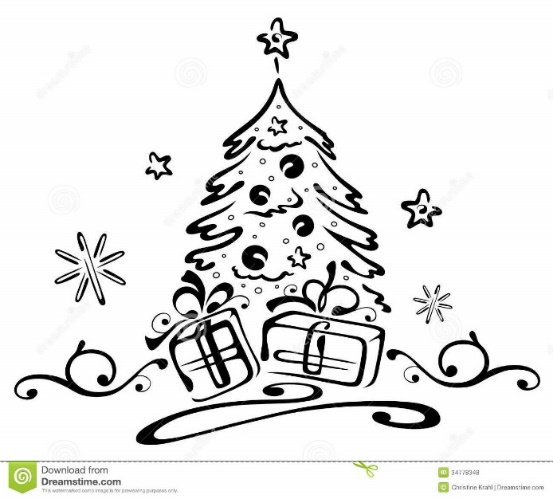 „Ozdoba choinkowa”Do udziału w konkursie zapraszamy uczniów klas 0-III.Cele konkursu:- rozwijanie wyobraźni, wrażliwości estetycznej, pobudzanie aktywności twórczej uczniów, - kultywowanie tradycji świątecznych,- stworzenie możliwości prezentacji własnych dokonań twórczych.Zasady konkursu:Konkurs plastyczny organizowany jest dla uczniów klas 0-IIIPrace zgłoszone do konkursu muszą być pracami własnoręcznie wykonanymi, zakupione nie będą oceniane. Każdy uczestnik może wykonać tylko jedna pracę plastyczną.Technika wykonania prac jest dowolna. Liczy się pomysłowość, oryginalność, kreatywność, estetyka wykonania i różnorodność technik plastycznych.Rozmiar prac powinien być dostosowany dopasowany do wielkości i wytrzymałości gałązek choinki. Prace, których nie będzie można zawiesić na choince, z uwagi na to, że będą zbyt wielkie i ciężkie, nie będą oceniane.Oceny prac dokona komisja powołana przez organizatora konkursu.Prace konkursowe należy podpisać imieniem i nazwiskiem ucznia oraz klasą I należy je dostarczyć do świetlicy klas I w terminie do 29 listopada 2021r.Prace dostarczone po terminie, oraz te niepodpisane, nie będą brane pod uwagę w konkursie.Wyniki konkursu zostaną ogłoszone dnia 06 grudnia 2021r.Prace konkursowe przechodzą na własność organizatora. Te, które spełnią warunki konkursu, będą prezentowane na choince w szkolnym holu głównym.Zgłoszenie ozdób do konkursu jest równoznaczne z przekazaniem praw autorskich organizatorom konkursu oraz wyrażeniem zgody na wykorzystanie swoich danych osobowych przez organizatora w celu wyłonienia zwycięzcy i przyznania nagród, promocji i idei konkursu oraz rejestrację fotograficzną.Nagrodą dla uczestników konkursu w zależności od przyznanej oceny, będzie dyplom oraz drobne upominki.Wszelkich dodatkowych informacji i wskazówek udziela organizator konkursu (wychowawcy świetlicy szkolnej).Zgłoszenie pracy do konkursu jest równoznaczne z uznaniem przez jej autora warunków niniejszego regulaminu.Serdecznie zapraszamyWychowawcy świetlicy szkolnej 😊